Tytuł operacji:      Budowa zjeżdżalni wodnych w Parku Miejskim w Szamocinie                              – Gmina SzamocinNumer wniosku:  12/PI/16 Kwota dofinansowania:     182 821,00 złCel ogólny LSR:     Rozszerzenie zrównoważonej działalności społecznej ze szczególnym                                 uwzględnieniem rozwoju turystyki i ochrony zasobówCel szczegółowy:    Rozwój Infrastruktury turystycznejWskaźnik:               Nowe i przebudowane obiekty infrastruktury turystycznej i rekreacyjnejOpis operacji:Operacja polegała na zbudowaniu zjeżdżalni wodnych na działce w Parku Miejskim w Szamocinie. Powstała zjeżdżalnia anakonda o długości 22,61 m oraz zjeżdżalnia kamikaze o długości 12,27 m. Obie posiadają atesty, są bezpieczne, trwałe i odporne na niekorzystne warunki atmosferyczne. Obiekty są ogólnodostępne dla wszystkich.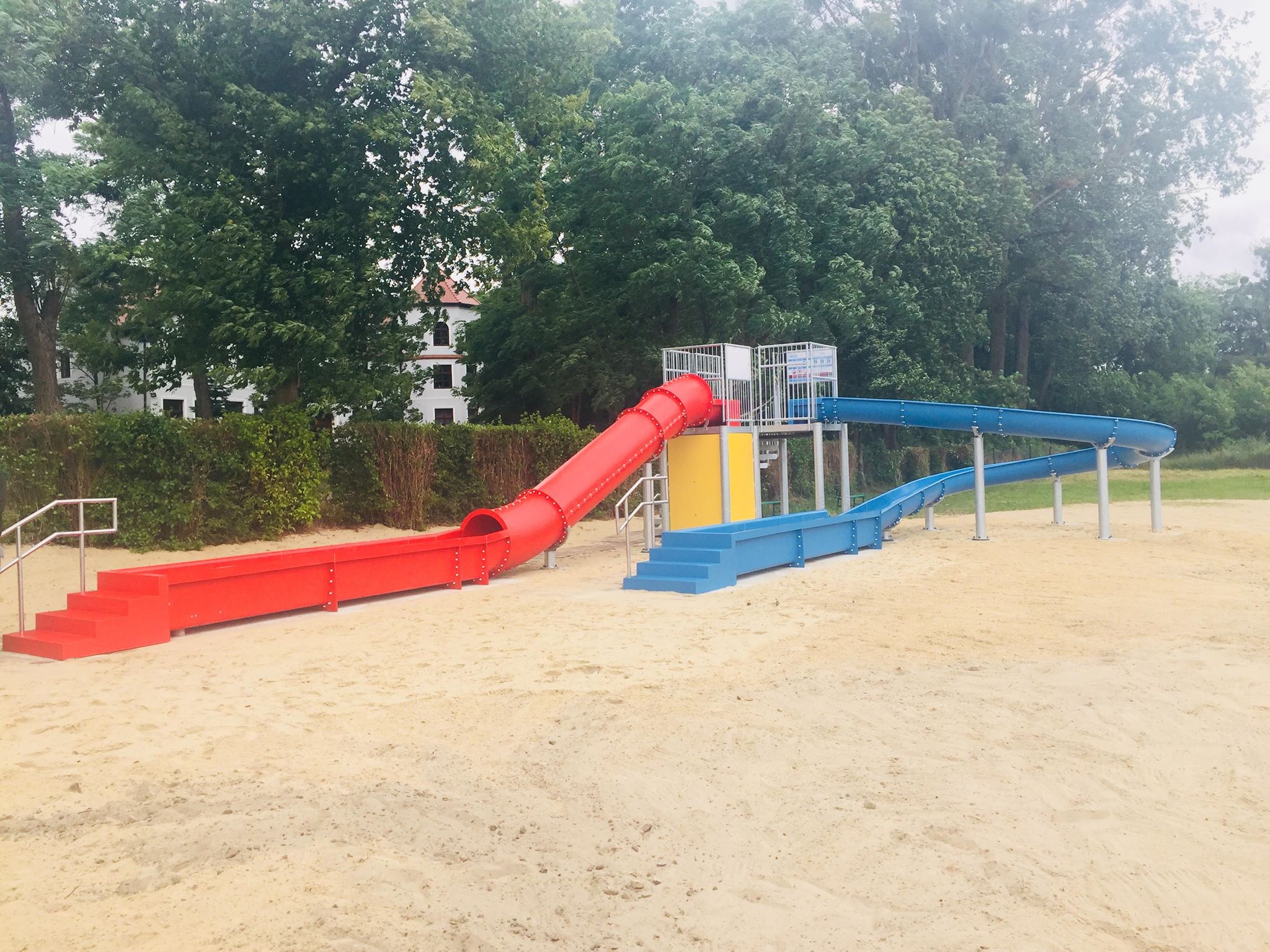 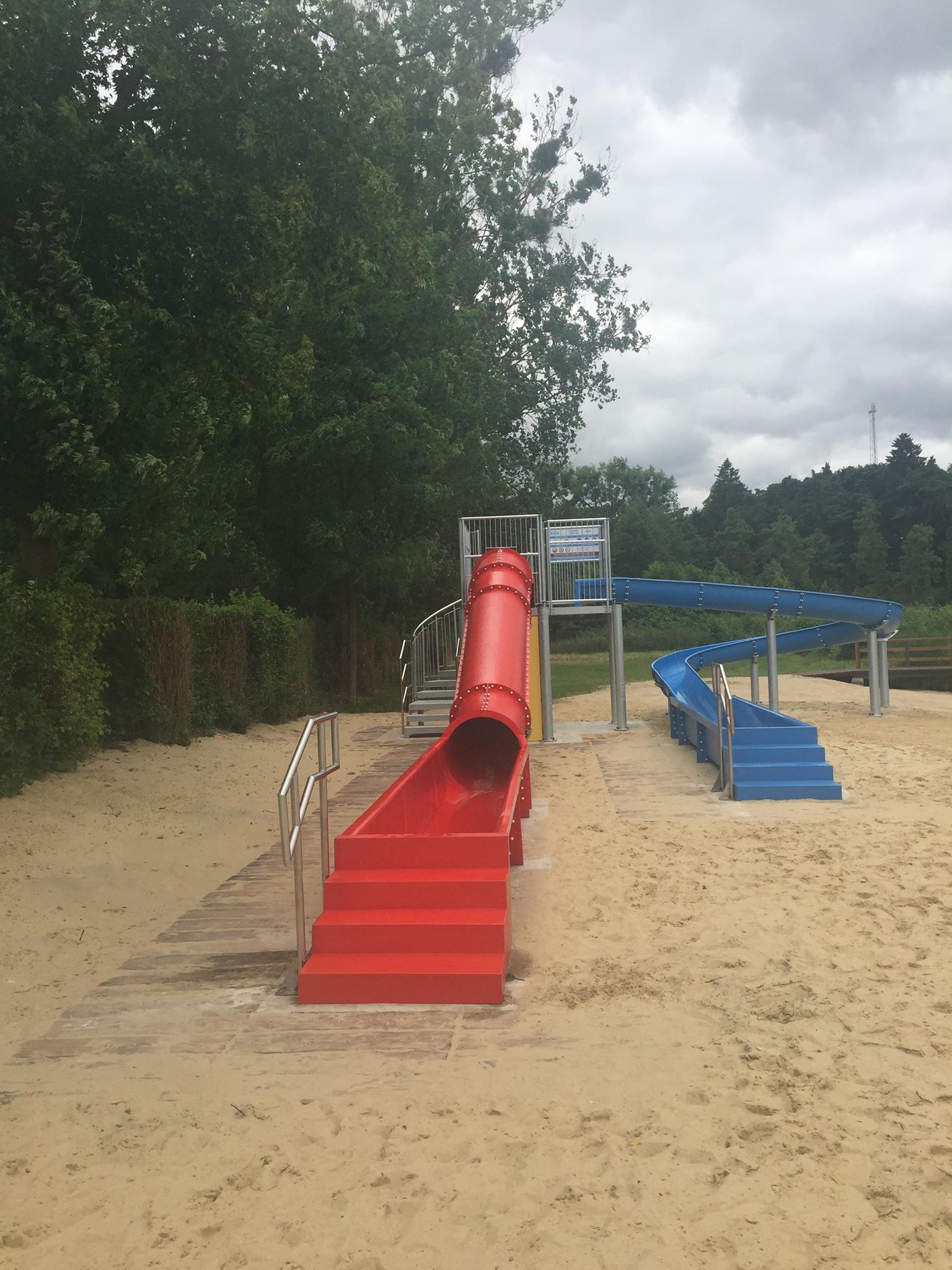 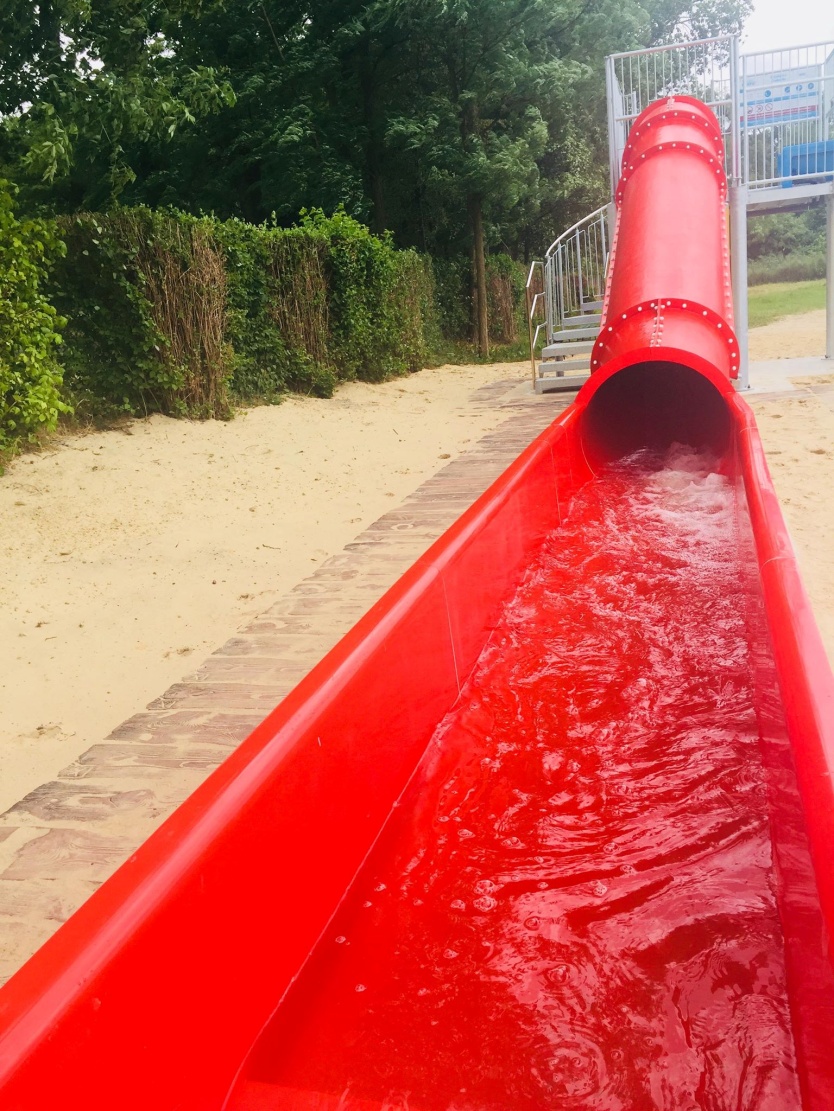 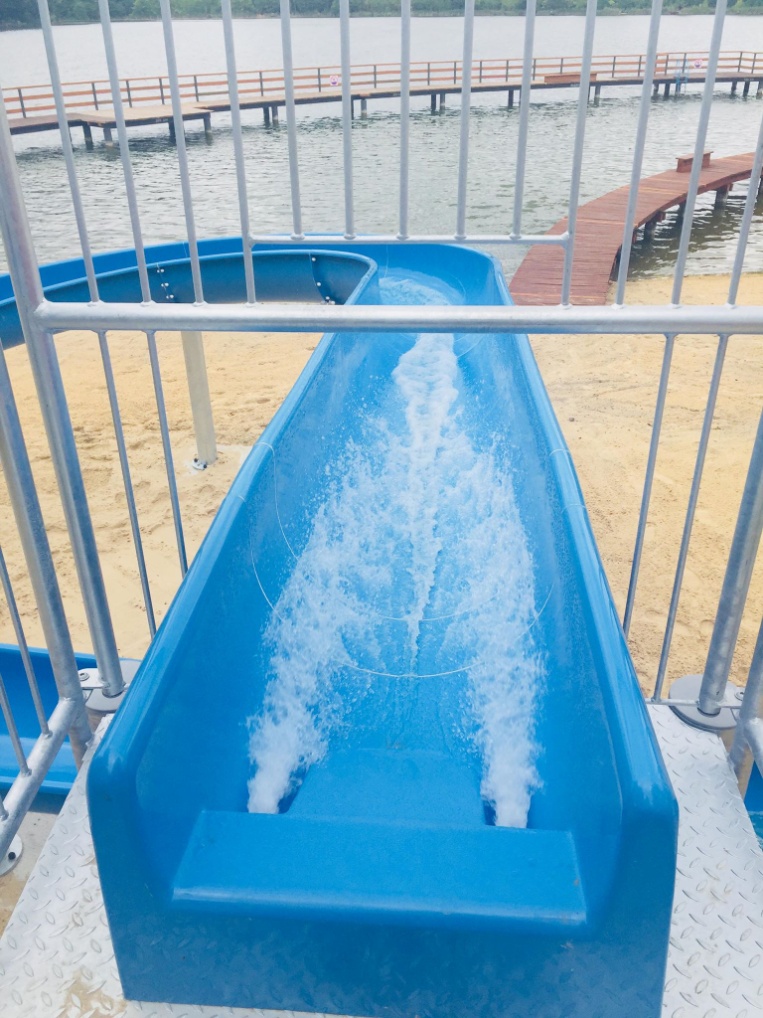 